ČET, 21. 5. 4. B – 10. TEDENNIT (2 URI) Človeško teloPonovno se bomo videli na videokonferenci ob 16.00, velja isto kot za torek.MAT Čas, prostornina, dolžinaReši vaje.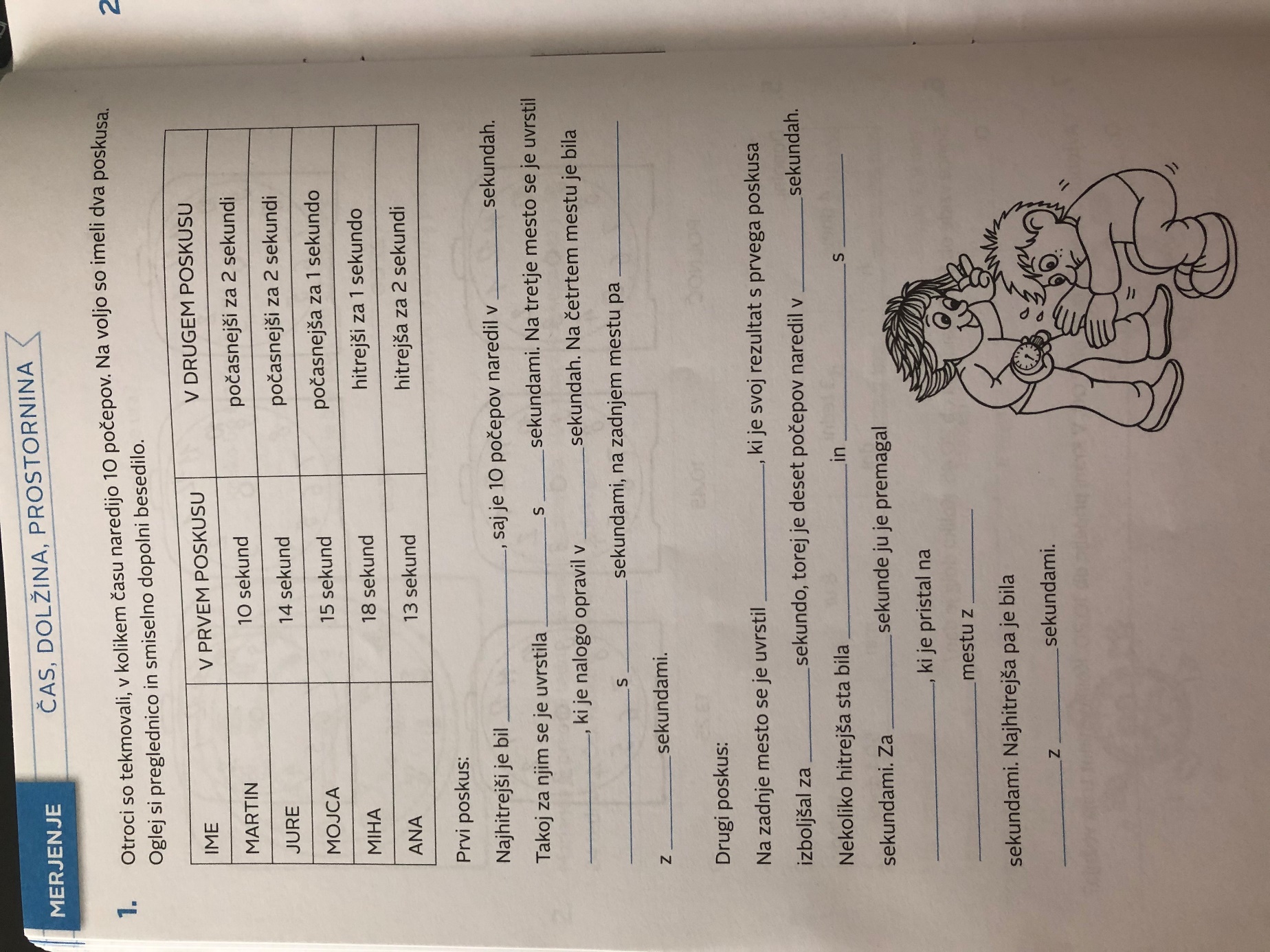 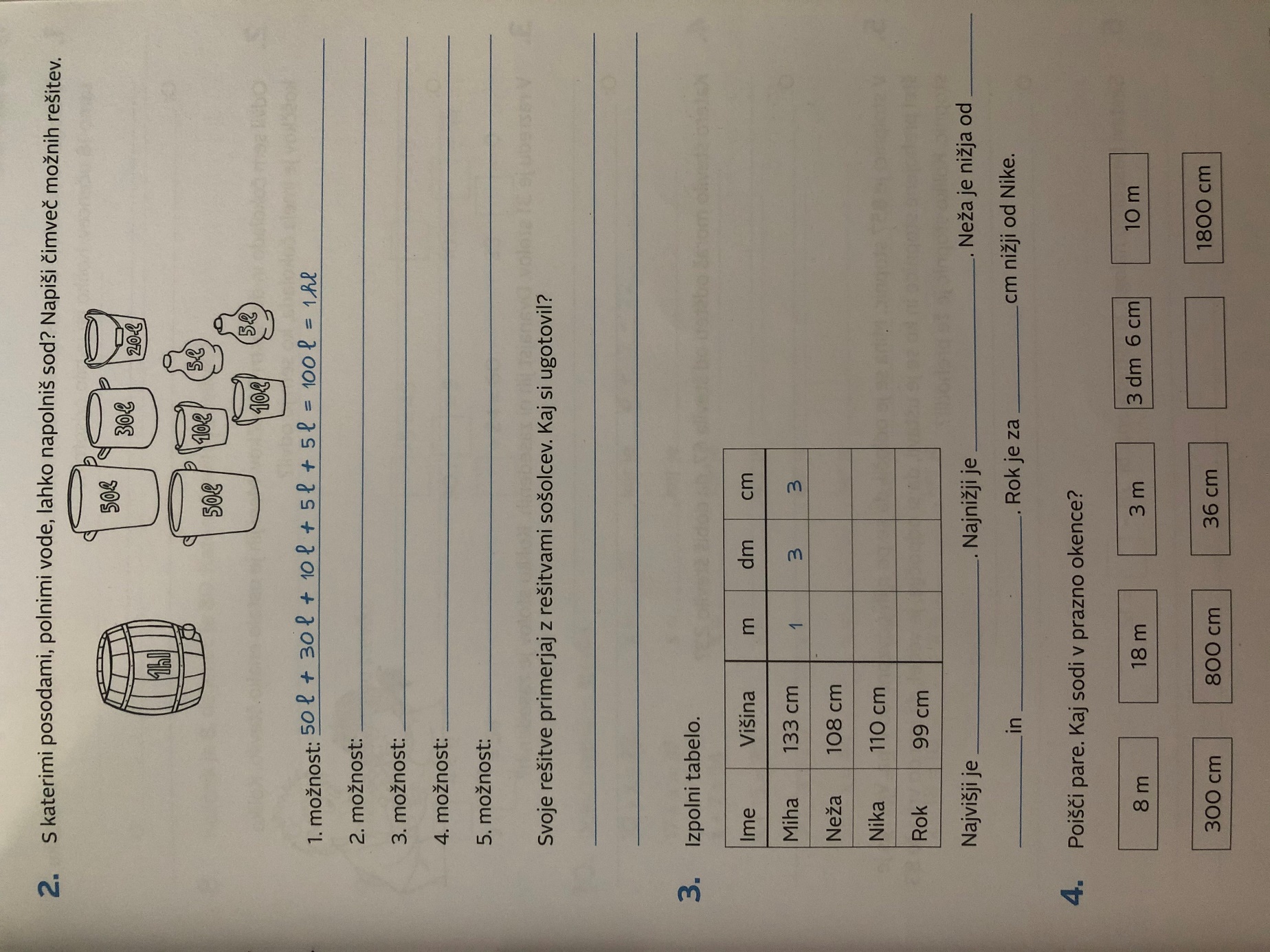 SLONadaljuj s pripravo na kolesarski izpit (datoteka KOLESARSKI IZPIT). DOP in DOD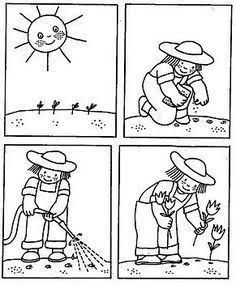 Sestavi zgodbico ob danih sličicah. Sličice uredi, da bo vrstni red dejanj pravilen in potem zgodbo zapiši v zvezek za slovenščino (jezik).